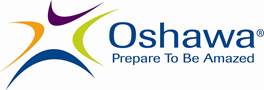 City of Oshawa, located just a short 30-minute drive from Toronto, is a progressive city of 172,000 people and is the economic engine of the eastern Greater Toronto Area. Our strategic pursuit of sustainable growth, excellent community service delivery and co-operative partnerships have enhanced our quality of life advantage, while maintaining a strong commitment to fiscal restraint.Posting Number:  003779 Job Title: Regular Full Time Transportation Engineer City: Oshawa Province: Ontario          Employment Group: Exempt    Wage Rate:   Q- $107,767- $126,784 per annum   Standard Weekly Hours of Work:  36.25    Shift Work Required:  NoPosting End Date:  2022/06/21Job Description The Professional Services Division within the Engineering Services Branch is responsible for creating the roadmap for the City’s water and transportation future while providing engineering, technical, and administrative direction on stormwater and transportation-related matters by applying sound engineering and technical expertise, standards, and administrative procedures to ensure the provision of safe and appropriate stormwater and transportation systems.Reporting to the Manager of Professional Services, the Transportation Engineer will provide subject matter expertise, undertaking and overseeing the management of long-range, master planning, multi-modal transportation planning, environmental assessment projects, and the coordination of all transportation planning matters in relation to the development approval and planning processes to support the expansion and improvement of the City’s transportation system while promoting a cultural shift towards multi-modal transportation.Responsibilities;Provide overall leadership to the Transportation Section of the Professional Services Division and manage direct reports including setting priorities, providing direction, training and mentoringOversee a variety of professional engineering projects related to the implementation of long-range transportation, infrastructure and growth management studies and master plans; including project management and administration, review, input and recommendations on applicable studies and development applications,Liaise with various internal/external stakeholders and represent the City to engineer solutions while building and enhancing partnerships that address transportation planning and engineering issues to meet the community’s needs and organizational goalsPreparing policies, reports and overseeing public consultation on long-range and master planning studies dealing with infrastructure and growth management mattersJob RequirementsDemonstrated knowledge and skills generally associated with the completion of a University Degree in Engineering (4 years) and a minimum of seven (7) years of relevant professional experience in the field of transportation/traffic engineering. at least three (3) of which involved administering and leading long-range, master planning, and environmental assessment projects and three (3) years in a supervisory/leadership capacity.Certification as a Project Manager Professional (PMP) with the Project Management Institute is an asset.Demonstrated comprehensive knowledge of relevant transportation planning principles, concepts, practices, methods and legislation and transportation engineering and planning software such as Synchro/Sim Traffic, HCS, Emme, CADD, etc.;Possess well-developed reasoning skills to understand and formulate responses to complex issues; administrative skills to plan, organize and prioritize work tasks in the completion of studies and reports; research skills to facilitate the thorough investigation and determination of facts and information for the preparation of studies and reports; and, analytical skills to enable a systematic approach to the analysis of complex technical information and undertaking complex technical calculationsExcellent oral and written communication skills to prepare and present reports and studies with the ability to effectively communicate with all levels of the organization.Well developed interpersonal skills to interact with other staff, elected officials, other professional contacts and the public;Well-developed negotiation, facilitation and conflict resolution skills.Able to provide own transportation between worksites as requiredPlease apply online to this position at: https://oshawa.jobs.net/en-CA/searchWe are an Equal Opportunity Employer in accordance with the Accessibility for Ontarians with Disabilities Act, 2005 and the Ontario Human Rights Code (OHRC). The City of Oshawa promotes the principles of diversity, equity and inclusion and adheres to the tenets of the Canadian Human Rights Act and the Ontario Human Rights Code. The City of Oshawa encourages applications from women, Indigenous Peoples and persons of all cultures, ethnic origins, religions, abilities, ages, sexual orientations, and gender identities and expressions.All City of Oshawa employees are required to be fully vaccinated against COVID-19 as a condition of employment; proof of vaccination status will be requested upon hire. The City of Oshawa will provide accommodations throughout the recruitment and selection and/or assessment process to applicants with disabilities and/or needs related to the OHRC. If you require an accommodation during the recruitment process or assistance with the application process please contact us at humanresources@oshawa.ca or 905-436-5666. Personal information provided is collected under the authority of The Municipal Freedom of Information and Protection of Privacy Act.